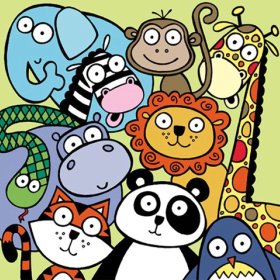 ΣυντάκτριεςΦακίδου ΜαρίαΠαπακωνσταντίνου ΣτυλιανήΓαγανέλη ΕλευθερίαΣυγχαρητήρια για την προσπάθεια.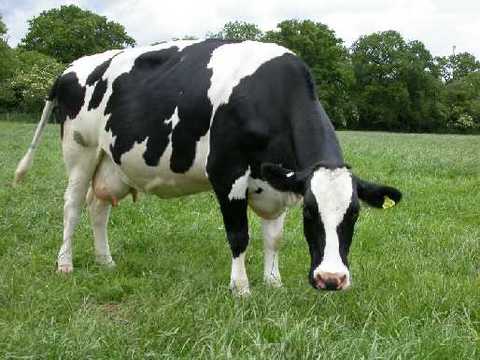 ΑγελάδαΑγελάδαΑγελάδαΑγελάδα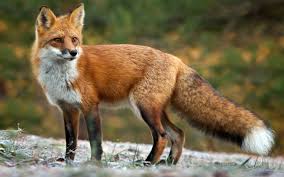 ΑλεπούΑλεπούΑλεπούΑλεπού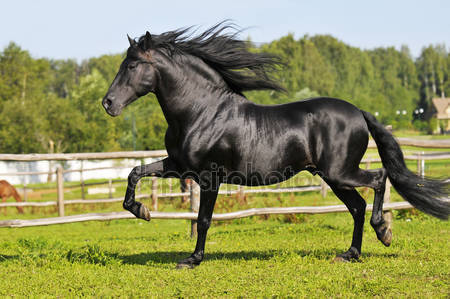 ΆλογοΆλογοΆλογοΆλογο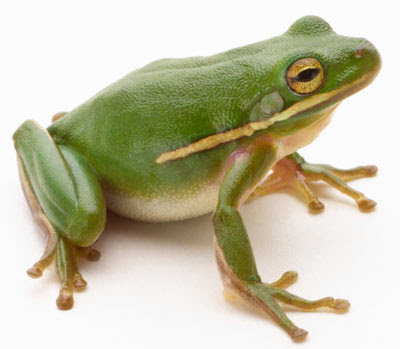 ΒάτραχοςΒάτραχοςΒάτραχοςΒάτραχος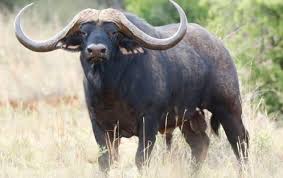 ΒούβαλοςΒούβαλοςΒούβαλοςΒούβαλος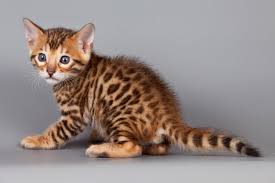 ΓάταΓάταΓάταΓάτα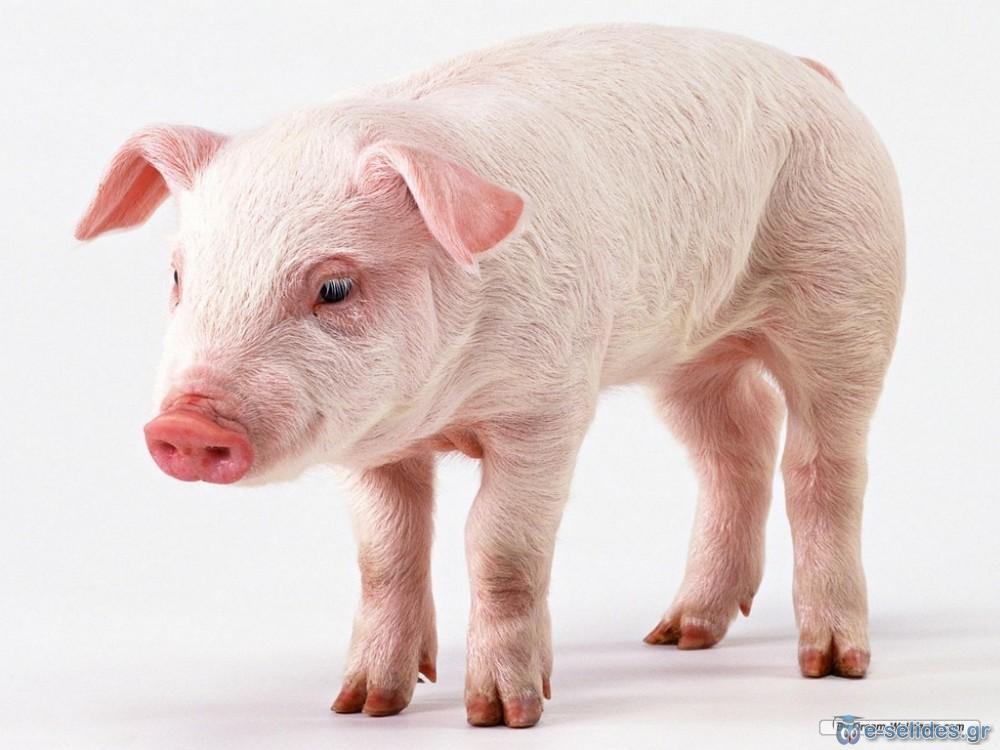 ΓουρούνιΓουρούνιΓουρούνιΓουρούνι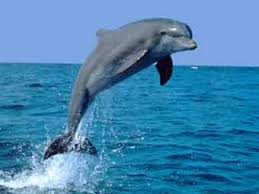 ΔελφίνιΔελφίνιΔελφίνιΔελφίνι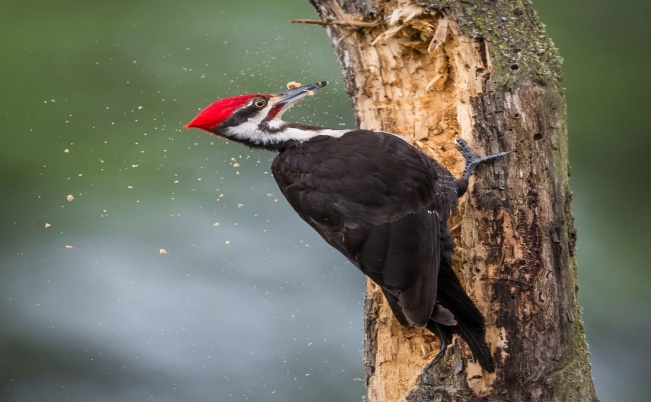 ΔρυοκολάπτηςΔρυοκολάπτηςΔρυοκολάπτηςΔρυοκολάπτης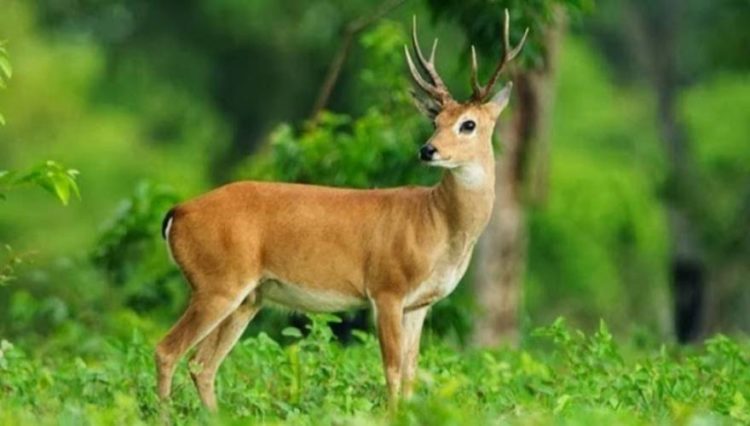 ΕλάφιΕλάφιΕλάφιΕλάφι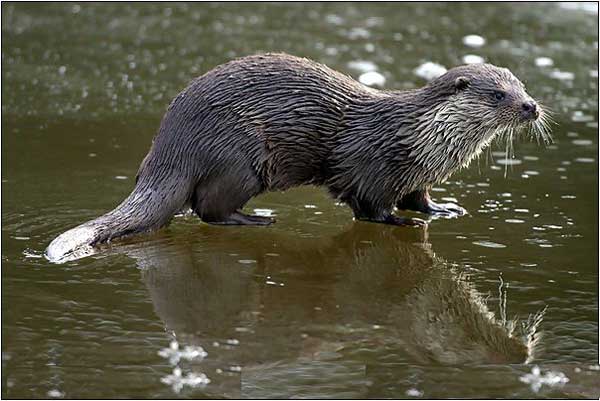 ΕνυδρίδαΕνυδρίδαΕνυδρίδαΕνυδρίδα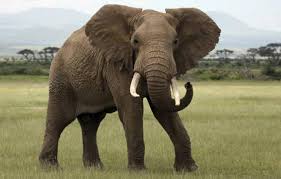 ΕλέφανταςΕλέφανταςΕλέφανταςΕλέφαντας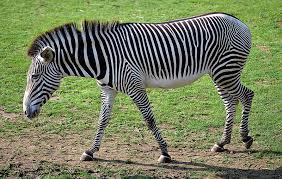 ΖέβραΖέβραΖέβραΖέβρα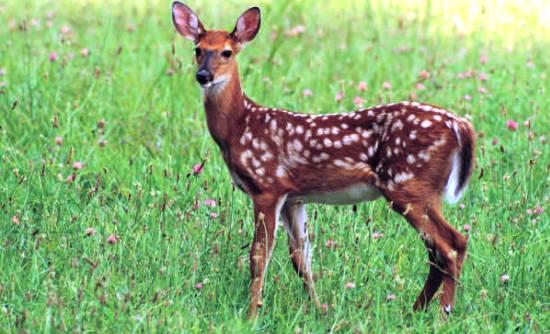 ΖαρκάδιΖαρκάδιΖαρκάδιΖαρκάδι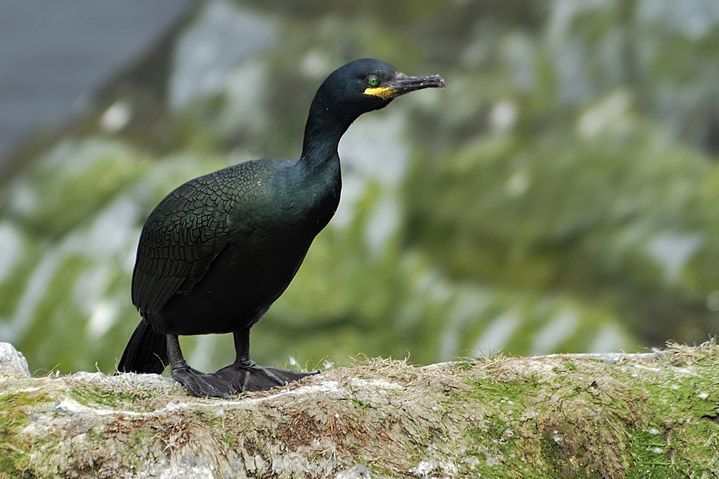 ΘαλασσοκόρακαςΘαλασσοκόρακαςΘαλασσοκόρακαςΘαλασσοκόρακας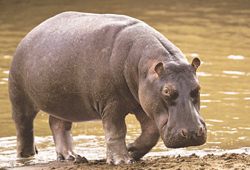 ΙπποπόταμοςΙπποπόταμος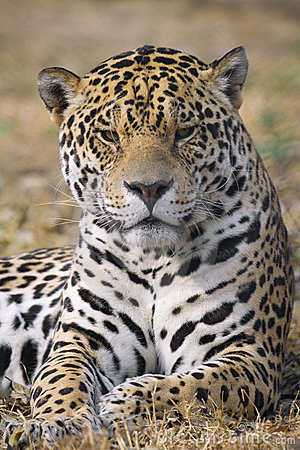 ΙαγουάροςΙαγουάρος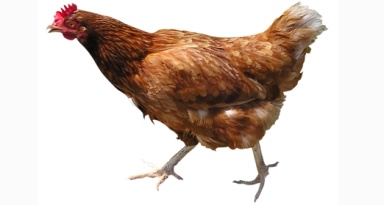 ΚόταΚότα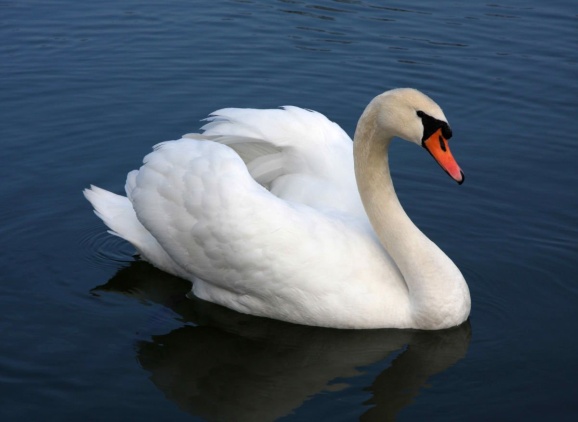 ΚύκνοςΚύκνος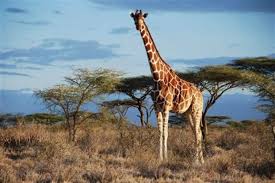 ΚαμηλοπάρδαληΚαμηλοπάρδαλη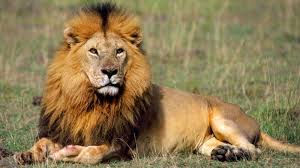 ΛιοντάριΛιοντάρι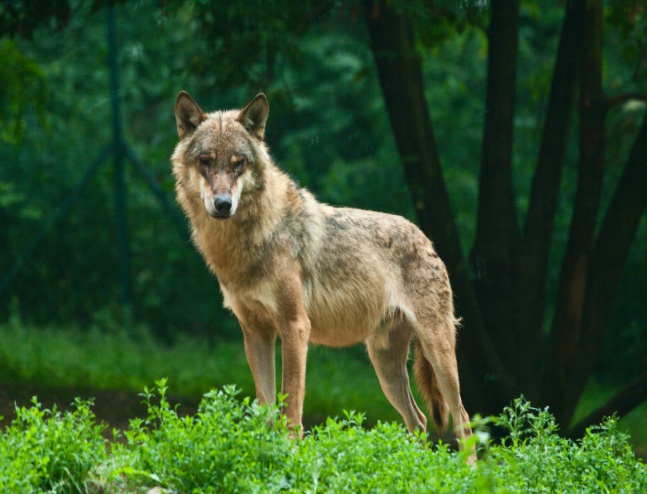 ΛύκοςΛύκος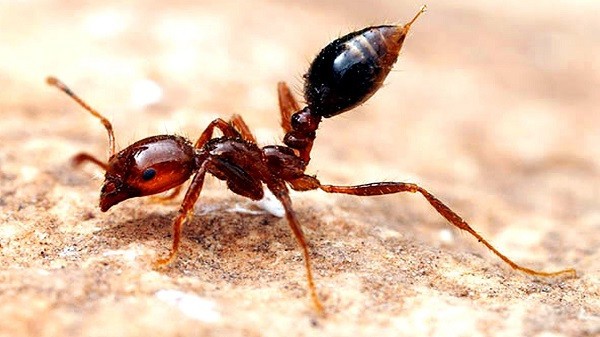 ΜυρμήγκιΜυρμήγκι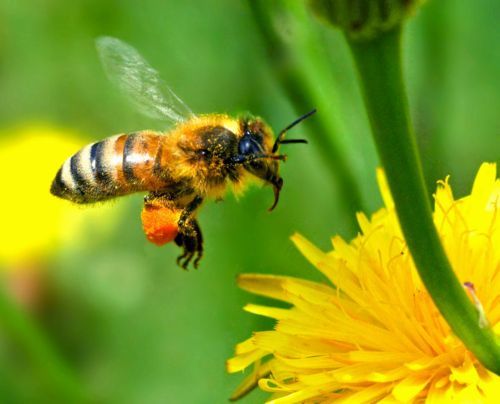 ΜέλισσαΜέλισσα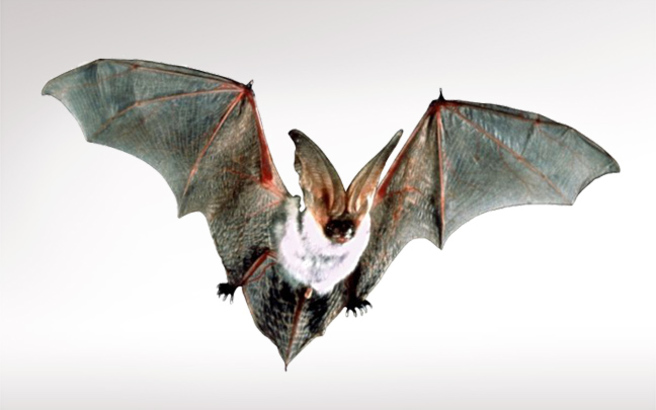 ΝυχτερίδαΝυχτερίδα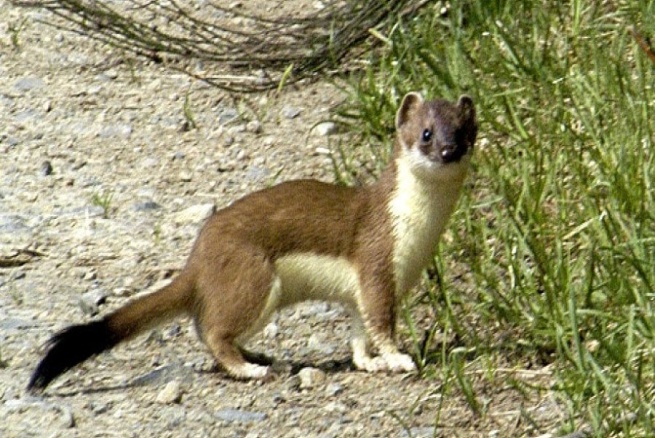 ΝυφίτσαΝυφίτσα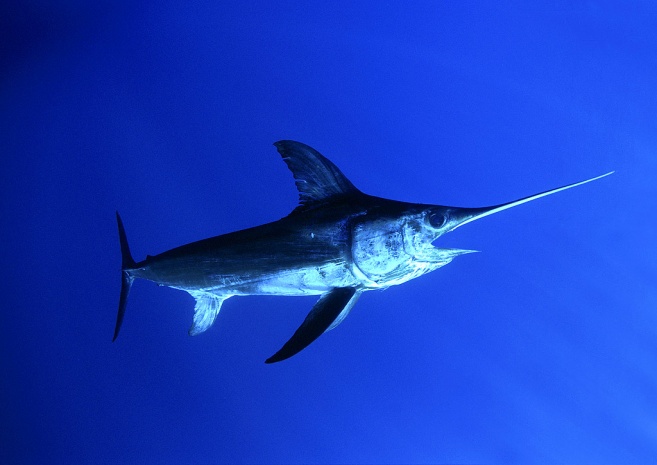 ΞιφίαςΞιφίας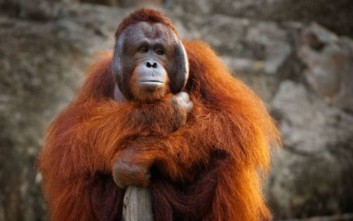 ΟυρακοτάγκοςΟυρακοτάγκος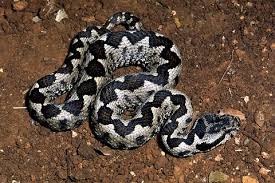 ΟχιάΟχιά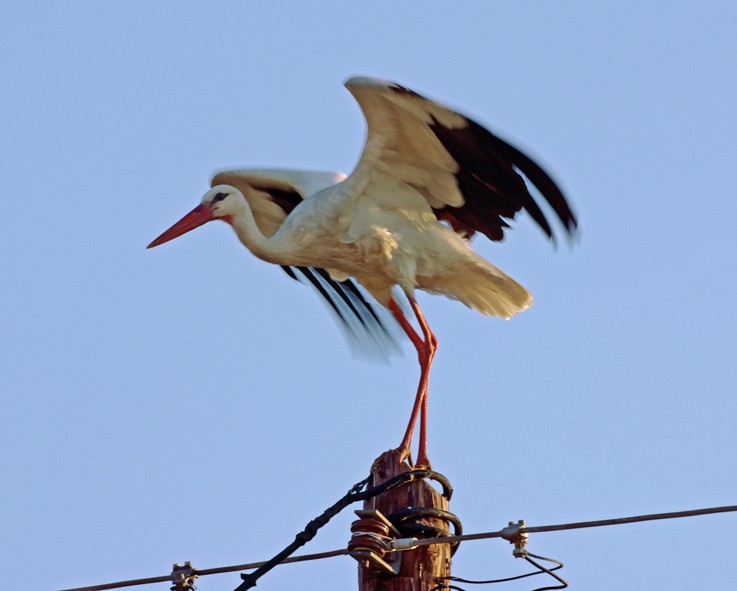 ΠελαργόςΠελαργός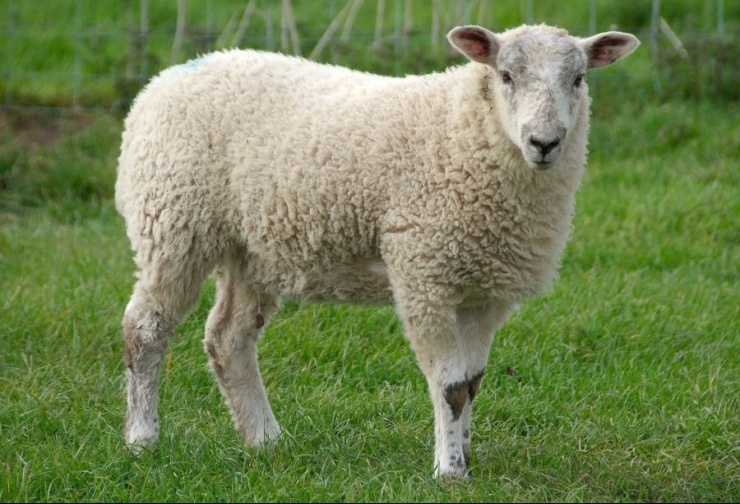 ΠρόβατοΠρόβατο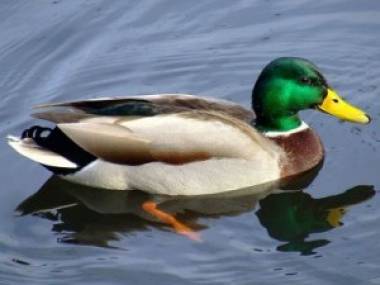 ΠάπιαΠάπια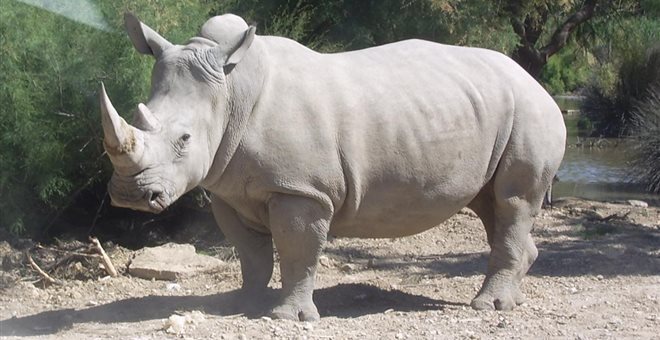 Ρινόκερος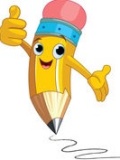 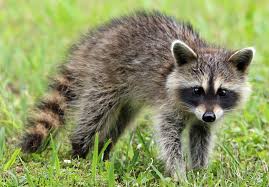 Ρακούν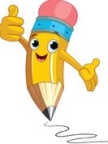 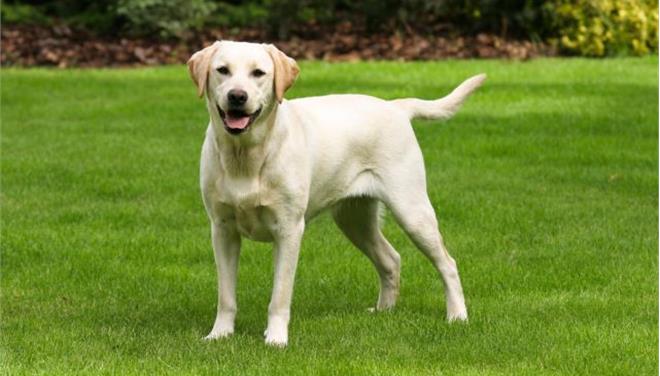 Σκύλος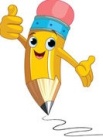 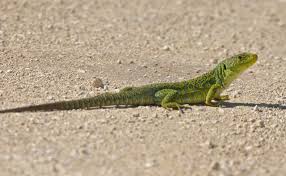 Σαύρα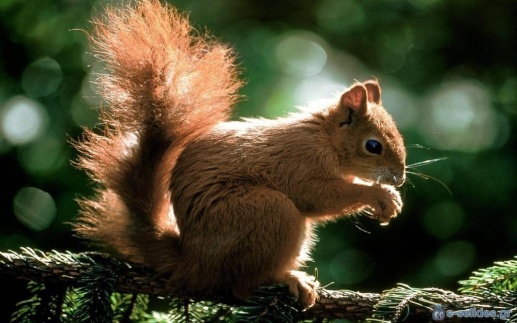 Σκίουρος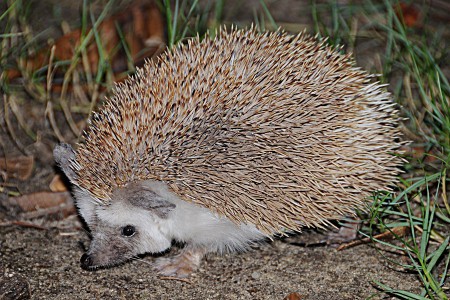 Σκαντζόχοιρος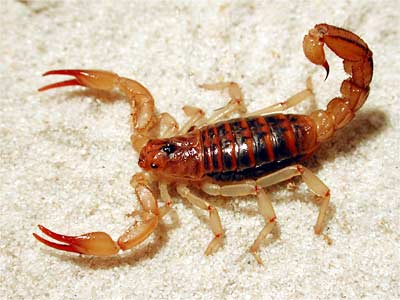 Σκορπιός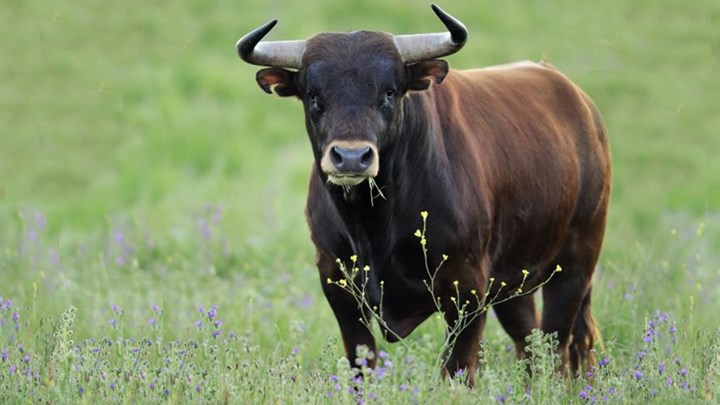 Ταύρος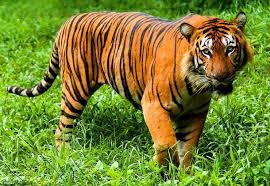 Τίγρης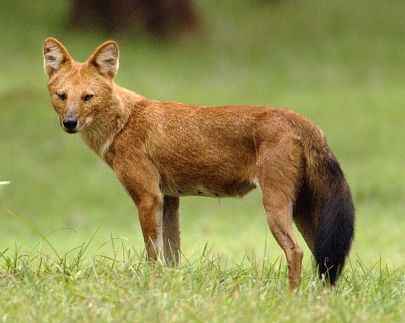 Τσακάλι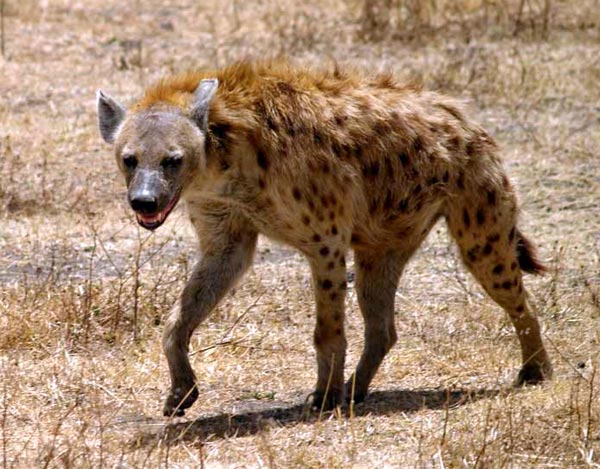 Ύαινα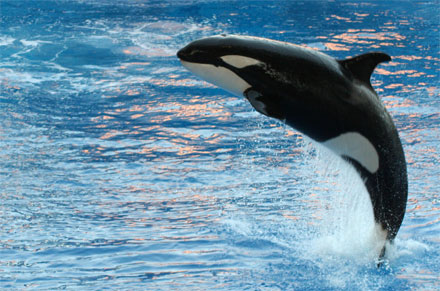 Φάλαινα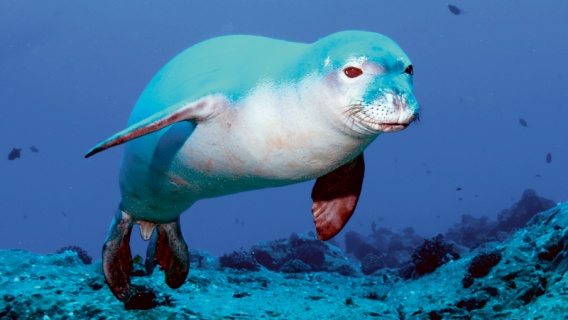 Φώκια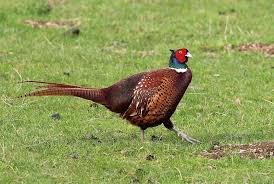 Φασιανός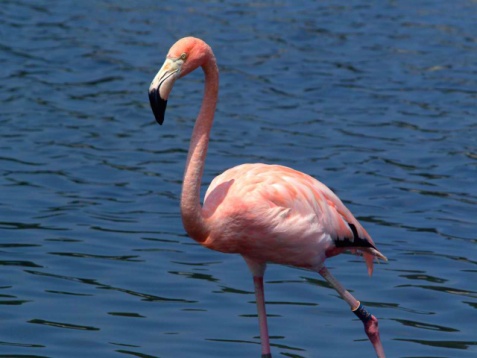 Φλαμίνγκο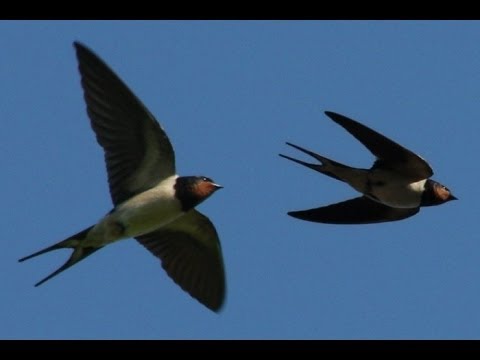 Χελιδόνι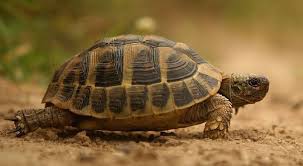 Χελώνα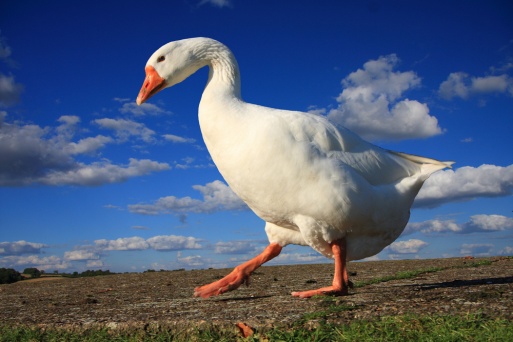 Χήνα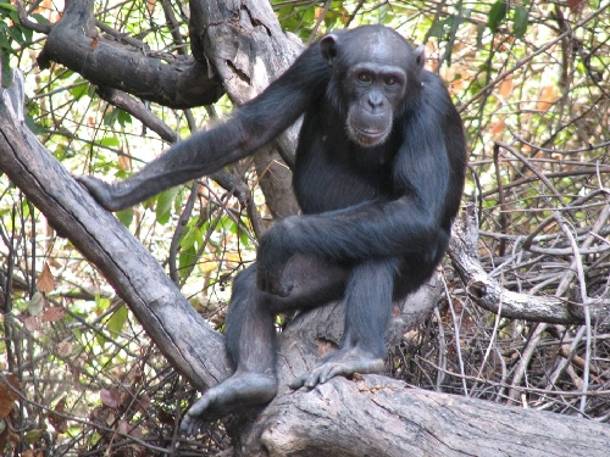 Χιμπατζής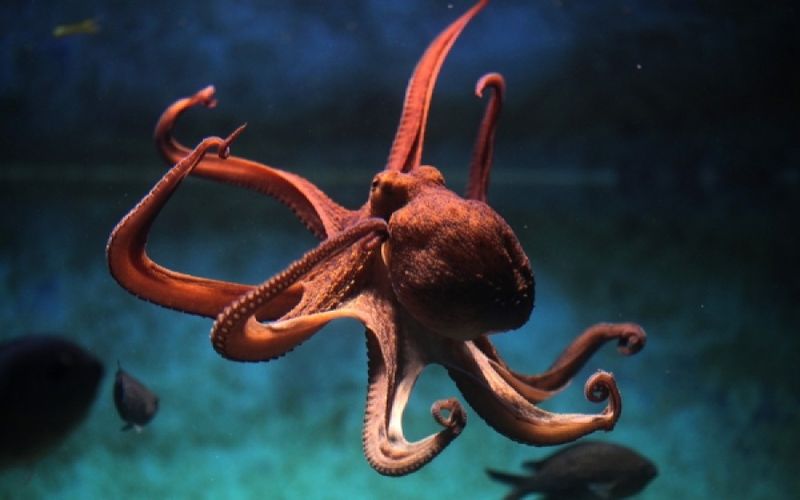 Χταπόδι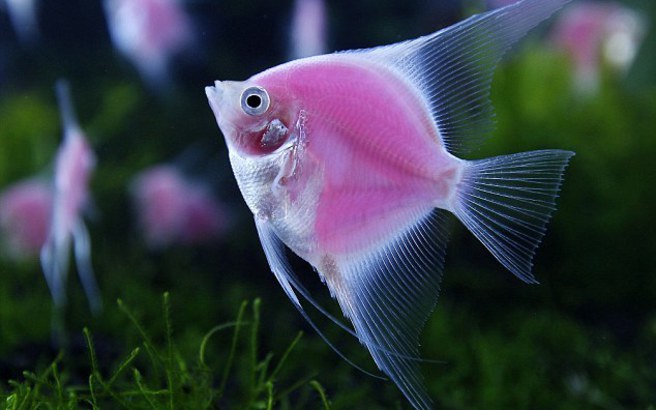 Ψάρι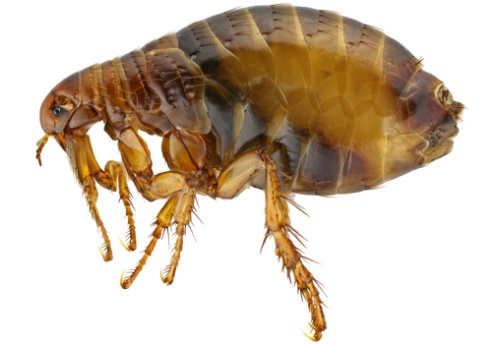 Ψύλλος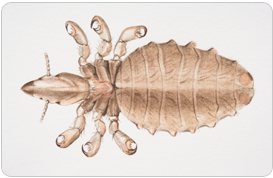 Ψείρα